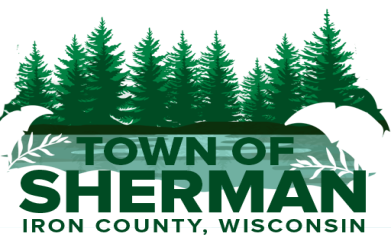    Land Use Permit Review FormThe Land Use Permit process begins with Iron County.  Your initial contact should be Erica Roeder roedere@ironcountywi.org or Gerry Nasi nasig@ironcountywi.org at the Iron County Comprehensive Planning/Land and Zoning department.  The phone number is (715) 561-5414.Once Iron County issues a land use permit, a copy will be sent to the Town for review and updating of Town records.   The Town of Sherman Land Use Permit Review Fee is $50.  You may commence with your building project once 1) you have received the Iron County Land Use   Permit and 2) completed and mailed the Town of Sherman Land Use Permit Review Form along with the payment.   Make check payable to:  Town of Sherman; 3063W Hwy 182; Park Falls, WI  54552                                        Applicant Complete information below- - - - - - - - - - - - - - - - - - - - - - - - - - - - - - - - - - - - - - - - - - - - - - - - - - - - - - - - - - - - - - Date:   	_________________                Owners Name________________________________ Tax Parcel Number:    _________________________________Address:                       ___________________________________________________		            ___________________________________________________New Construction _____ Addition _____ Accessory Building _____  Remodel ______Size:  _______ X ________ = Sq Ft _________          Approximate Cost:  ________________                                          		      For Clerk’s Use Only- - - - - - - - - - - - - - - - - - - - - - - - - - - - - - - - - - - - - - - - - - - - - - - - - - - - -  - - - - - -- - - - Amount Received ______________			Date _______________________Check Number      _______________			Clerk Initial_____________  form update 4/2023		